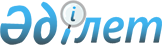 О внесении изменений и дополнений в некоторые законодательные акты Республики КазахстанЗакон Республики Казахстан от 16 июля 1999 года N 436



      Статья 1. Внести изменения и дополнения в следующие законодательные акты Республики Казахстан:


       



      1. В 
 Кодекс 
 Казахской ССР об административных правонарушениях, принятый Верховным Советом Казахской ССР 22 марта 1984 г. (Ведомости Верховного Совета Казахской ССР, 1984 г., N 14 (приложение); N 41, ст.534; 1985 г., N 19, ст.190, 191; N  32, ст.325; N 45, ст.457; N 49, ст.513; 1986 г., N 13, ст.122; N 25, ст.242; N 31, ст.320; N 49, ст.506; 1987 г., N 2, ст.19; N 16, ст.201; N 29, ст.356; N 32, ст.421; N 41, ст.503; N 46, ст.560; 1988 г., N 35, ст.324; 1989 г., N 16, ст.129; N 27, ст.208; N 45, ст.364; N 49, ст.444; N 50-51, ст.458; 1990 г., N 12-13, ст.114; N 44, ст.410; N 48, ст.445; N 49, ст.461; 1991 г., N 25, ст.318; N 26, ст.348; N 28, ст.373; Ведомости Верховного Совета Республики Казахстан, 1992 г., N 4, ст.96, 98, 100; N 13-14, ст.323; N 15, ст.380; N 16, ст.400; 1993 г., N 3, ст.42; N 4, ст.70; N 8, ст.159, 161; N 9, ст.220, 222; N 20, ст.468, 469; 1994 г., N 4-5, ст.60; N 8, ст.134; N 15, ст.207; N 21-22, ст.272; 1995 г., N 1-2, ст.17; N 5, ст.41; N 8, ст.55; N 9-10, ст.64; N 15-16, ст.105; N 17-18, ст.110; Ведомости Парламента Республики Казахстан, 1996 г., N 1, ст.177; N 14, ст.274, 277; N 15, ст.281; 1997 г., N 6, ст.66; N 11, ст. 146, 152; N 12, ст.184; N 13-14, ст.208; N 22, ст.333; 1998 г.,N  11-12, ст.176; N 13, ст.194; N 14, ст.201; N 22, ст.310): 



      1) главу 13 дополнить статьями 169-9, 169-10 следующего содержания: 



      "Статья 169-9. Нарушение правил представления информации 



                     и невыполнение письменных предписаний 



      Уклонение должностного лица страховой организации от представления в уполномоченный государственный орган информации, требуемой в соответствии с законодательством о страховании, а также представление недостоверной информации или информации, не содержащей сведений, представление которых требуется в соответствии с законодательством о страховании, либо невыполнение письменных предписаний уполномоченного государственного органа об устранении выявленных нарушений законодательства о страховании, - 



      влекут штраф на должностных лиц от сорока до семидесяти размеров месячного расчетного показателя. 



      Действия (или бездействие), предусмотренные частью первой настоящей статьи, совершенные повторно в течение года после наложения административного взыскания, 



      - влекут штраф на должностных лиц от шестидесяти до ста размеров месячного расчетного показателя. 


      Статья 169-10. Нарушение правил ведения бухгалтерского 



                     учета и отчетности страховыми организациями


      Ведение должностным лицом страховой организации бухгалтерского учета в нарушение установленных стандартов или методов (принципов) бухгалтерского учета либо составление отчетности, приведшие к искажению содержащихся в ней показателей либо сведений о соблюдении финансовой устойчивости страховых организаций и (или) других обязательных к соблюдению норм и лимитов, определенных законодательством о страховании, - 



      влечет штраф на должностных лиц от сорока до семидесяти размеров месячного расчетного показателя. 



      Действия (или бездействие), предусмотренные частью первой настоящей статьи, совершенные повторно в течение года после наложения административного взыскания, - 



      влекут штраф на должностных лиц от шестидесяти до ста размеров месячного расчетного показателя.". 



      2) часть первую статьи 237-9 дополнить цифрами "169-9, 169-10". 



      3) в подпункте 6) части первой статьи 248-1 слова "надзор (статьи 169-5 - 169-8)" заменить словами "и страховой надзор (статьи 169-5 - 169-8, 169-9 и 169-10)".      




      2. В 
 Гражданский кодекс 
 Республики Казахстан (Общая часть), принятый Верховным Советом Республики Казахстан 27 декабря 1994 г. (Ведомости Верховного Совета Республики Казахстан, 1994 г., N 23-24, (приложение); 1995 г., N 15-16, ст.109; N 20, ст.121; Ведомости Парламента Республики Казахстан, 1996 г., N 2, ст.187; N 14, ст.274; N 19, ст.370; 1997 г., N 1-2, ст.8; N 5, ст.55; N 12, ст.183, 184; N 13-14, ст.195, 205; 1998 г., N 2-3, ст.23; N 5-6, ст.50; N 11-12, ст.178; N 17-18, ст.224, 225; 
 Закон 
 Республики Казахстан от 16 декабря 1998 г. "О внесении изменений и дополнений в некоторые законодательные акты Республики Казахстан по вопросам государственных юридических лиц", опубликованный в газетах "Егемен Казакстан" и "Казахстанская правда" 30 декабря 1998 г.): 



      1) пункт 1 статьи 62 после слов "либо в" дополнить словами "акционерные общества или"; 



      2) в статье 77: 



      в части первой пункта 2 слова "пятидесяти" и "пятьдесят" заменить соответственно словами "ста" и "сто", после слов "хозяйственное товарищество" дополнить словами ", акционерное общество"; 



      часть вторую пункта 4 после слов "хозяйственное товарищество" дополнить словами ", акционерное общество"; 



      3) в пункте 2 статьи 107 слово "расчетный" заменить словом "банковский"; 



      4) третье предложение части второй пункта 1 статьи 282 изложить в следующей редакции: 



      "В этом случае подлежащая уплате в тенге сумма определяется по официальному курсу Национального Банка, установленному для соответствующей иностранной валюты на день платежа, либо по иному курсу, установленному соглашением сторон.".




      3. В 
 Указ 
 Президента Республики Казахстан, имеющий силу Закона, от 30 марта 1995 г. N 2155 "О Национальном Банке Республики Казахстан" (Ведомости Верховного Совета Республики Казахстан, 1995 г., N 3-4, ст.23; N 12, ст.88; N 15-16, ст.100; N 23, ст.141; Ведомости Парламента Республики Казахстан, 1996 г., N 2, ст.184; N 11-12, ст.262; N 19, ст.370; 1997 г., N 13-14, ст.205;N  22, ст.333; 1998 г., N 11-12, ст.176): 



      1) в абзаце втором части второй статьи 7 слова "банковских расчетов" заменить словами "переводов денег между банками и их клиентами"; 



      2) в статье 8: 



      в подпункте г) слово "его" заменить словом "их"; 



      подпункт д) дополнить абзацем следующего содержания: 



      "вправе производить реструктуризацию задолженностей банков и других организаций перед Национальным Банком Казахстана по предоставленным им кредитам в порядке и на условиях, определяемых Правлением Национального Банка Казахстана;"; 



      подпункт з) изложить в следующей редакции: 



      "з) определяет порядок, систему и форму осуществления платежей и переводов денег в Республике Казахстан, организует функционирование платежной системы, обеспечивающей своевременное и бесперебойное проведение переводов денег между банками в казахстанских тенге, устанавливает минимальные требования по обеспечению банками надежности, безопасности используемых ими автоматизированных систем и защиты банковской информации;"; 



      в подпункте к) слово "расчетов" заменить словами "платежей и переводов денег"; 



      в подпункте л) слово "устанавливает" заменить словами "по согласованию с Министерством финансов Республики Казахстан и другими уполномоченными государственными органами устанавливает стандарты бухгалтерского учета"; 



      в подпункте м) слово "расчетов" заменить словами "платежей и переводов денег"; 



      подпункт р) изложить в следующей редакции: 



      "р) формирует отчетный платежный баланс страны и участвует в разработке краткосрочных, среднесрочных и долгосрочных прогнозных оценок показателей платежного баланса, осуществляет регистрацию и мониторинг договоров по негосударственным внешним займам, не имеющим государственных гарантий, и формирует оценку валового внешнего долга страны;"; 



      в подпункте с): 



      слова "а также" исключить; 



      дополнить словами ", а также сумм переучтенных векселей с банковских счетов индоссанта, в случае отказа в платеже по данному векселю, на основании протеста в неплатеже"; 



      дополнить подпунктами у-1) и у-2) следующего содержания: 



      "у-1) выдает согласие на открытие и ведет специальный учет открываемых банками расчетно-кассовых отделов (сберегательных касс) - территориально обособленных подразделений, не обладающих статусом юридического лица и не являющихся представительствами или филиалами, осуществляющих отдельные виды банковских операций вне места нахождения банков, а также открываемых ломбардами приемных пунктов, расположенных вне места нахождения ломбардов;



      у-2) осуществляет переучет векселей в соответствии с нормативными правовыми актами Национального Банка Казахстана;";



      3) название главы III изложить в следующей редакции:



      "Глава III. Капитал и резервы Национального Банка Казахстана";



      4) в части первой статьи 9 слова "полученных им доходов" заменить словами "полученного им чистого дохода";



      5) в статье 10:



      в названии статьи слово "фонд" заменить словом "капитал";



      в части первой:



      слово "фонд" заменить словом "капитал";



      слово "собственного" заменить словом "чистого";           



      слова "об этом фонде" исключить; 



      в части второй:



      слова "убыточным банковским активам" заменить словами "безнадежным требованиям";



      дополнить словами "по небанковским активам, включая объемы  незавершенного строительства, и прочие требования по немонетарной деятельности Национального Банка Казахстана, а также выплаты социального характера."; 



      6) в частях второй и третьей статьи 11 слова "капитала и резервного фонда" заменить словами "и резервного капиталов"; 



      7) название главы IV изложить в следующей редакции: 



      "Глава IV. Структура и органы Национального Банка Казахстана. 



                 Порядок их формирования и компетенция"; 



      8) в названии и части второй статьи 12 слово "управления" исключить;



      9) в статье 15: 



      в части первой: 



      слово "управления" исключить; 



      дополнить подпунктами е-1), е-2) следующего содержания: 



      "е-1) определение условий открытия банковских счетов в Национальном Банке Казахстана юридическим лицам, не являющимся банками; 



      е-2) определение условий реструктуризации задолженности банков и других организаций перед Национальным Банком Казахстана по кредитам, предоставленным Национальным Банком Казахстана;"; 



      в подпункте л) слова "доходах и убытках" заменить словами "результатах финансово-хозяйственной деятельности"; 



      в подпункте м) слова "уставного капитала и резервного фонда" заменить словами "уставного и резервного капитала";



      10) в статье 17: 



      в части второй слово "созываются" заменить словом "проводятся"; 



      в части пятой слово "присутствии" заменить словом "участии"; 



      в части шестой слова "присутствующих членов" заменить словами "членов Правления";



      11) в статье 19: 



      в части четвертой:



      слово "всем" исключить;



      дополнить словами "(или его заместителей)";



      12) в части первой статьи 43 слова "счета, во вклады, на аккредитивы" заменить словами "банковские счета"; 



      13) в части первой статьи 46 слово "половины" заменить словами "двух  третьих";



      14) название главы VIII изложить в следующей редакции:



      "Глава VIII. Организация платежей и переводов денег";



      15) статью 48 изложить в следующей редакции:



      "Статья 48. Полномочия Национального Банка Казахстана



                  в организации платежей и переводов денег 


      Национальный Банк Казахстана организует, координирует и регулирует функционирование платежной системы, устанавливает: 



      1) правила и особенности применения способов осуществления платежей и (или) переводов денег, основные требования к содержанию платежных указаний; 



      2) порядок кассового обслуживания банков и их клиентов."; 



      16) статью 50 изложить в следующей редакции: 



      "Статья 50. Способы осуществления платежей и переводов денег



 



      Способы осуществления платежей и переводов денег, применяемых на территории Республики Казахстан, устанавливаются законодательными актами и принятыми в соответствии с ними нормативными правовыми актами Республики Казахстан."; 



      17) статью 52 изложить в следующей редакции: 



      "Статья 52. Владельцы банковских счетов в Национальном 



                  Банке Казахстана 



      Владельцами банковских счетов в Национальном Банке Казахстана считаются юридические лица, открывшие в нем счета в порядке, установленном Правлением Национального Банка Казахстана, и банки."; 



      18) дополнить статьей 52-1 следующего содержания: 



      "Статья 52-1. Операции и сделки Национального Банка 



                    Казахстана в национальной валюте 



      Национальный Банк Казахстана проводит следующие операции в национальной валюте: 



      1) предоставляет кредиты владельцам банковских счетов, открытых в Национальном Банке Казахстана на срок не более шести месяцев под обеспечение высоколиквидными, безрисковыми ценными бумагами и другими активами, за исключением случаев, предусмотренных настоящим Указом; 



      2) переучитывает векселя первоклассных эмитентов, имеющих торговое происхождение, со сроками погашения не более шести месяцев; 



      3) покупает и продает государственные ценные бумаги; 



      4) покупает и продает депозитные сертификаты, долговые ценные бумаги со сроками погашения не более одного года, которые Национальный Банк Казахстана считает пригодными для обеспечения кредитов; 



      5) принимает депозиты, осуществляет платежи и переводы денег, принимает на хранение и управление ценные бумаги и иные ценности; 



      6) осуществляет операции с производными финансовыми инструментами; 



      7) при необходимости открывает счета в банках и финансовых организациях на территории Республики Казахстан и за ее пределами; 



      8) выписывает чеки и выдает векселя; 



      9) осуществляет другие банковские операции, а также сделки от своего имени в соответствии со своими задачами, если это прямо не запрещено настоящим Указом."; 



      19) в части первой статьи 54: 



      абзац третий исключить; 



      в абзаце четвертом слово "промышленной" исключить; 



      20) подпункт в) части первой статьи 56 изложить в следующей редакции: 



      "в) устанавливает порядок ввоза, вывоза и пересылки в Республику Казахстан и из Республики Казахстан валютных ценностей. Устанавливает для резидентов порядок обязательного перевода иностранной валюты и ценных бумаг в иностранной валюте в Республику Казахстан, а также определяет условия открытия счетов резидентов Республики Казахстан в иностранных банках;"; 



      21) в статье 57: 



      в названии слова "иностранной валютой" заменить словами "валютными ценностями"; 



      абзац третий части первой после слова "гарантированными" дополнить словами "Правительством Республики Казахстан в иностранной валюте,"; 



      22) в абзацах втором и пятом части четвертой статьи 58 слова "монетарного", "монетарным" заменить соответственно словами "аффинированного", "аффинированным"; 



      23) дополнить статьей 62-1 следующего содержания: 



      "Статья 62-1. Осуществление функции и полномочий по 



                    регулированию и надзору за страховой



                    деятельностью 



      1. Национальный Банк Казахстана в соответствии с полномочиями, возложенными на него Президентом Республики Казахстан, осуществляет государственное регулирование и надзор за страховой деятельностью. 



      2. Задачи и цели деятельности Национального Банка Казахстана как уполномоченного государственного органа по регулированию и надзору за страховой деятельностью определяются настоящим Указом и другими законодательными актами Республики Казахстан. 



      3. Национальный Банк Казахстана как уполномоченный государственный орган по регулированию и надзору за страховой деятельностью: 



      1) принимает меры по обеспечению функционирования страхового рынка Республики Казахстан, защиту прав и законных интересов страхователей и других лиц, определяет и реализует меры по государственному регулированию деятельности страховых и перестраховочных организаций, страховых и перестраховочных брокеров; 



      2) принимает в пределах своей компетенции нормативные правовые акты по вопросам страховой деятельности и надзора за ней, обязательные для исполнения всеми субъектами страхового рынка; 



      3) устанавливает минимальные размеры уставного капитала для страховых и перестраховочных организаций; 



      4) лицензирует деятельность страховых и перестраховочных организаций, страховых и перестраховочных брокеров; 



      5) дает разрешение на открытие страховых и перестраховочных организаций, их добровольную реорганизацию и ликвидацию, согласие на открытие филиалов и представительств страховых и перестраховочных организаций как на территории республики, так и вне территории Республики Казахстан; 



      6) дает согласие либо отказывает в даче согласия на избрание (назначение) лиц на должности председателей и членов Правления, главных бухгалтеров страховых и перестраховочных организаций, руководителей и главных бухгалтеров филиалов страховых и перестраховочных организаций; 



      7) производит проверку (инспектирование) организаций, осуществляющих страховую деятельность; 



      8) получает от субъектов страхового рынка информацию, необходимую для осуществления своих контрольных и надзорных функций; 



      9) устанавливает перечень, формы, сроки представления бухгалтерской, статистической и иной отчетности страховыми и перестраховочными организациями, страховыми и перестраховочными брокерами для обеспечения своих контрольных и надзорных функций; 



      10) для подготовки страховой статистики, экономического анализа состояния страхового рынка получает необходимую информацию от ассоциаций, союзов и объединений страховых и перестраховочных организаций, государственных органов; 



      11) принимает решение о приостановлении действия лицензий, выданных страховым и перестраховочным организациям, страховым и перестраховочным брокерам, а также меры по прекращению их деятельности в судебном порядке по основаниям, предусмотренным законодательством; 



      12) представляет интересы Республики Казахстан в отношениях с центральными органами страхового надзора других государств, в международных и иных страховых организациях. 



      4. Иные функции и полномочия Национального Банка Казахстана как уполномоченного государственного органа по надзору за страховой деятельностью определяются законодательством о страховании и страховой деятельности."; 



      24) в абзаце шестом части второй статьи 64 слова "Наблюдательного Совета" заменить словами "Совета директоров"; 



      25) в статье 66: 



      часть вторую после слова "рассматривает" дополнить словом "годовой"; 



      в части третьей слова "прибылях и убытках" заменить словами "результатах финансово-хозяйственной деятельности"; 



      26) в статье 67: 



      в абзаце четвертом части первой слова "прибылях и убытках", "прибыли" заменить словами "результатах финансово-хозяйственной деятельности", "чистого дохода"; 



      в части второй слово "баланса" заменить словами "годового баланса и отчета о результатах финансово-хозяйственной деятельности"; 



      27) в части второй статьи 72 слова "расчетными организациями" заменить словами "организациями, осуществляющими отдельные виды банковских операций".




      4. В 
 Указ 
 Президента Республики Казахстан, имеющий силу Закона, от 17 апреля 1995 г. N 2198 "О государственной регистрации юридических лиц" (Ведомости Верховного Совета Республики Казахстан, 1995 г., N 3-4, ст.35; N 15-16, ст.109; N 20, ст.121; Ведомости Парламента Республики Казахстан, 1996 г., N 1, ст.180; N 14, ст.274; 1997 г., N 12, ст.183; 1998 г., N 5-6, ст.50;N  17-18, ст.224): 



      1) в статье 6: 



      в части третьей: 



      после слова "банковская" дополнить словами "и страховая (за исключением страхового посредничества)"; 



      после слова "банков" дополнить словами ", а также страховых и перестраховочных организаций"; 



      дополнить частью четвертой следующего содержания: 



      "Территориально обособленные подразделения банков, страховых и перестраховочных организаций, не являющиеся филиалами и представительствами, создаются в порядке, определенном соответственно банковским и страховым законодательством, и учетной (государственной) регистрации не подлежат."; 



      части четвертую - девятую считать частями пятой - десятой; 



      2) часть шестую статьи 14 изложить в следующей редакции: 



      "Внесение изменений и дополнений в учредительные документы банков, организаций, осуществляющих отдельные виды банковских операций, а также страховых и перестраховочных организаций осуществляется с учетом особенностей, предусмотренных соответственно банковским и страховым законодательством.".




      5. В 
 Указ 
 Президента Республики Казахстан, имеющий силу Закона, от 17 апреля 1995 г. N 2200 "О лицензировании" (Ведомости Верховного Совета Республики Казахстан, 1995 г., N 3-4, ст.37; N 12, ст.88; N 14, ст.93; N 15-16, ст.109; N 24, ст.162; Ведомости Парламента Республики Казахстан, 1996 г, N 8-9, ст.236; 1997 г., N 1-2, ст.8; N 7, ст.80; N 11, ст.144, 149; N 12, ст.184; N 13-14, ст.195, 205; N 22, ст.333; 1998 г., N 14, ст.201; N 16, ст.219; N 17-18, ст.222, 224, 225; 
 Закон 
 Республики Казахстан от 9 декабря 1998 г. "О внесении изменений и дополнений в некоторые законодательные акты Республики Казахстан и признании утратившими силу Указов Президента Республики Казахстан, имеющих силу Закона, "О специальных государственных органах Республики Казахстан, осуществляющих дознание и следствие" и "О государственном следственном комитете Республики Казахстан и его органах", опубликованный в газетах "Егемен Казакстан" и "Казахстанская правда" 15 декабря 1998 г.; 
 Закон 
 Республики Казахстан от 30 декабря 1998 г. "О внесении изменения и дополнений в Указ Президента Республики Казахстан, имеющий силу Закона, "О лицензировании", опубликованный в газетах "Егемен Казакстан" и "Казахстанская правда" 8 января 1999 г.): 



      1) часть вторую статьи 6 после слова "операций" дополнить словами "и осуществления деятельности на страховом рынке"; 



      2) подпункт 3) пункта 1 статьи 11 изложить в следующей редакции: 



      "3) деятельность страховых и перестраховочных организаций и брокеров в области страхования и перестрахования;"; 



      3) статью 15 дополнить частью седьмой следующего содержания: 



      "Условия и порядок выдачи лицензий страховым и перестраховочным организациям и брокерам для осуществления деятельности, связанной со страхованием и перестрахованием, определяются законодательством о страховании и страховой деятельности."; 



      4) пункт 1 статьи 19 дополнить частью третьей следующего содержания: 



      "Законодательством о страховании и страховой деятельности могут быть установлены иные основания для отказа в выдаче лицензий на осуществление деятельности, связанной со страхованием и перестрахованием.".




      6. В 
 Указ 
 Президента Республики Казахстан, имеющий силу Закона, от 31 августа 1995 г. N 2444 "О банках и банковской деятельности в Республике Казахстан" (Ведомости Верховного Совета Республики Казахстан, 1995 г., N 15-16, ст.106; Ведомости Парламента Республики Казахстан, 1996 г., N 2, ст.184; N 15, ст.281; N 19, ст.370; 1997 г., N 5, ст.58; N 13-14, ст.205; N 22, ст.333; 1998 г., N 11-12, ст.176; N 17-18, ст.224): 



      1) в пункте 2 статьи 1 слова "в Министерстве", "Министерство" заменить словами "в органах Министерства", "органы Министерства"; 



      2) в статье 8: 



      в пункте 2: 



      в подпункте а) слова "уставном капитале" заменить словами "уставных капиталах"; 



      слова "акций одного эмитента от их общего количества" заменить словами "от общего количества выпущенных акций одного эмитента"; 



      подпункт д) исключить; 



      дополнить подпунктом е-1) следующего содержания: 



      "е-1) осуществление сделок с облигациями юридических лиц, чьи ценные бумаги прошли листинг на фондовой бирже."; 



      3) дополнить статьей 10-1 следующего содержания: 



      "Статья 10-1. Консорциумы и другие объединения с участием



                    банков



 



      В целях реализации совместных проектов по предоставлению кредитов и решения иных задач, банки вправе создавать консорциумы на основе договора о совместной деятельности и участвовать в деятельности других консорциумов, ассоциаций"; 



      4) в статье 11: 



      в названии статьи слова "и представительства" заменить словами "представительства и расчетно-кассовые отделы (сберегательные кассы)";     



      пункт 1 дополнить частью третьей следующего содержания: 



      "Порядок открытия филиалов банков с иностранным участием в Республике Казахстан устанавливается Национальным Банком."; 



      5) в пункте 2 статьи 12: 



      слово "Преобразование" заменить словами "Изменение типа"; 



      после слова "допускается" дополнить словом "только"; 



      6) в пункте 3 статьи 14:



      абзац третий после слов "использования фондов" дополнить словами "(резервного капитала)"; 



      абзац четвертый изложить в следующей редакции: 



      "порядок принятия решений органами банка."; 



      7) в пункте 4 статьи 15: 



      часть первую дополнить словами ", за исключением дочерних банков";    



      часть вторую изложить в следующей редакции: 



      "Дочерние банки в своем наименовании обязаны использовать наименование родительских банков";



      8) в статье 16: 



      пункт 1 дополнить частью второй следующего содержания:  



      "В оплату стоимости акций банка, приобретаемых (принадлежащих) государством как учредителем (участником), могут быть внесены деньги или иное имущество."; 



      пункт 2 дополнить словами "за исключением случаев, предусмотренных пунктом 1 настоящей статьи"; 



      9) в статье 17: 



      пункт 5 изложить в следующей редакции: 



      "5. Юридические лица, зарегистрированные в оффшорных зонах, или физические лица, являющиеся учредителями (акционерами) юридических лиц, зарегистрированных в оффшорных зонах, перечень которых устанавливается Национальным Банком, не могут быть учредителями или акционерами банков- резидентов Республики Казахстан."; 



      дополнить пунктом 6 следующего содержания: 



      "6. Юридические лица - нерезиденты Республики Казахстан, включая банки, могут иметь пять и более процентов акций банка - резидента Республики Казахстан при условии наличия у них минимального требуемого рейтинга одного из основных рейтинговых агентств, перечень которых устанавливается Национальным Банком."; 



      10) в части второй пункта 2 статьи 18 слова "не распространяются" заменить словами "распространяются и"; 



      11) в статье 20: 



      в пункте 1 слова "Наблюдательного совета" заменить словами "совета директоров"; 



      в пункте 4 слова "Наблюдательного совета" заменить словами "и членов совета директоров"; 



      12) в статье 21: 



      пункт 1 после слов "на открытие банка" дополнить словами "сведения об участии его в уставном капитале других банков и финансовых организациях"; 



      дополнить пунктом 4 следующего содержания: 



      "4. Национальный Банк вправе запросить информацию о финансовом положении банков или финансовых организаций, в уставном капитале которых участвует юридическое или физическое лицо-нерезидент, являющееся учредителем банка. В случае неудовлетворительного финансового положения указанных банков или финансовых организаций, Национальный Банк вправе отказать данному юридическому или физическому лицу-нерезиденту в участии в уставном капитале банка-резидента."; 



      13) в пункте 1 статьи 22: 



      в подпункте а) слова "двадцати пяти" заменить словом "пятидесяти"; 



      в подпункте б) слова "Наблюдательного совета" заменить словом "Правления"; 



      14) в статье 25 слова "Министерством", "Министерство" заменить словами "органами Министерства", "органы Министерства"; 



      15) в пункте 6 статьи 26 слова "является именной и" исключить; 



      16) в пункте 1 статьи 28 слово "Министерстве" заменить словами "органах Министерства"; 



      17) в статье 29: 



      в названии слова "и представительств" заменить словами "представительств и расчетно-кассовых отделов (сберегательных касс)";



      дополнить пунктом 7-1 следующего содержания: 



      "7-1. Расчетно-кассовый отдел (сберегательная касса) банка - территориально обособленное подразделение банка, созданное на основании согласия Национального Банка, не являющееся юридическим лицом, не имеющее статуса филиала либо представительства, выполняющее отдельные виды банковских операций на территории Республики Казахстан."; 



      пункт 8: 



      дополнить частью второй следующего содержания: 



      "Открытие и закрытие расчетно-кассовых отделов (сберегательных касс) производится в соответствии с действующим банковским законодательством.";  



      часть вторую после слов "в органы" дополнить словом "Министерства";



      часть вторую считать частью третьей; 



      18) в статье 30: 



      в пункте 2: 



      подпункты а) и б) после слова "депозитов" дополнить словами "открытие и ведение банковских счетов"; 



      в подпункте в) слова "а также металлических счетов банков" исключить; 



      дополнить подпунктом в-1) следующего содержания: 



      "в-1) открытие и ведение металлических счетов физических и юридических лиц, на которых отражается физическое количество аффинированных драгоценных металлов, принадлежащих данному лицу;"; 



      подпункт г) после слова "прием" дополнить словом "выдача"; 



      подпункт ж) дополнить словами "на условиях платности, срочности и возвратности"; 



      подпункт и) после слова "деньгами" дополнить словами "аффинированными драгоценными металлами и ценными бумагами"; 



      в подпункте к) слово "(расчетные)" исключить; 



      часть третью после слова "другим" дополнить словом "юридическим"; 



      в пункте 3: 



      подпункт г) изложить в следующей редакции: 



      "г) выдачу гарантий, предусматривающих исполнение в денежной форме;"; 



      дополнить подпунктом г-1) следующего содержания: 



      "г-1) выдачу поручительств и иных обязательств за третьих лиц, предусматривающих исполнение в денежной форме;"; 



      19) в статье 31: 



      в пункте 2:  



      в абзаце первом слова "Наблюдательным советом банка" заменить словами "советом директоров банка (в закрытом обществе в случае отсутствия данного органа - общим собранием акционеров)"; 



      в подпункте ж) слова "Наблюдательный совет банка" заменить словами "совет директоров банка (в закрытом обществе в случае отсутствия данного органа - общее собрание акционеров)"; 



      20) в статье 34: 



      пункт 1 после слов "на условиях" дополнить словом "срочности"; 



      в пункте 2: 



      слова "Положением", "утверждаемым" заменить словами "Правилами", "утверждаемыми"; 



      слова "Наблюдательным советом" заменить словами "советом директоров банка (в закрытом обществе в случае отсутствия данного органа - общим собранием акционеров)"; 



      в абзаце первом пункта 4 слова "Положение", "разрабатывается" заменить словами "Правила", "разрабатываются"; 



      в пункте 5 слова "гарантийные операции банков" заменить словами "операции банков по выдаче гарантий и поручительств"; 



      21) в статье 35: 



      пункт 2 дополнить частью второй следующего содержания: 



      "Банк не вправе выдавать одному заемщику бланковый кредит на общую сумму, превышающую среднегодовую стоимость активов данного заемщика за минусом объема заемных средств, полученных данным заемщиком от банков и организаций, осуществляющих отдельные виды банковских операций. Среднегодовая стоимость активов заемщика рассчитывается за период с начала отчетного года до даты получения данного кредита.";



      в пункте 4 слова "гарантийных операций банков" заменить словами "операций банков по выдаче гарантий и поручительств"; 



      22) в статье 38: 



      название статьи после слова "Осуществление" дополнить словами "платежей и"; 



      пункт 1 изложить в следующей редакции: 



      "1. Банки осуществляют платежи и переводы денег на территории Республики Казахстан в порядке, установленном законодательством."; 



      пункт 2 после слова "осуществления" дополнить словами "платежей и"; 



      пункт 3 после слова "Международные" дополнить словами "платежи и"; 



      23) в пункте 7 статьи 40: 



      после слов "выдача гарантии" дополнить словом ", поручительства"; 



      слова "Наблюдательного совета банка" заменить словами "совета директоров банка (в закрытом обществе в случае отсутствия данного органа - общее собрание акционеров)"; 



      24) в статье 41: 



      название статьи изложить в следующей редакции: 



      "Статья 41. Меры, применяемые к банкам и их должностным 



                  лицам. Способы банковского регулирования"; 



      абзац седьмой дополнить словами "или их должностные лица"; 



      25) в части третьей пункта 1 статьи 42 слова "за нарушение" заменить словами "либо их должностных лиц за нарушение банком"; 



      26) в названии и пункте 1 статьи 43 слова "Резервные фонды", "создаются", "фонда" заменить соответственно словами "резервный капитал", "создается", "капитала"; 



      27) в пункте 1 статьи 48: 



      в подпункте в) слово "расчетным" заменить словом "платежным";         



      дополнить подпунктом л-1) следующего содержания:  



      "л-1) принятие банком решения о добровольном прекращении своей деятельности путем реорганизации или ликвидации."; 



      28) в части третьей пункта 1 статьи 54 слова "Наблюдательным советом" заменить словами "советом директоров (в закрытом обществе в случае отсутствия данного органа - общим собранием акционеров)"; 



      29) в статье 55 слова "отчет о прибылях и убытках" и "отчета о прибылях и убытках" заменить соответственно словами "отчет о доходах и расходах" и "отчета о доходах и расходах"; 



      30) статью 69 дополнить пунктом 7-1 следующего содержания: 



      "7-1. В связи с невозможностью завершения процесса добровольной ликвидации, Национальный Банк вправе обратиться в суд с заявлением о принудительном прекращении деятельности (ликвидации) банка."; 



      31) в пункте 7 статьи 73 слово "Министерство" заменить словами "органы Министерства".   


       7. В 
 Указ 
 Президента Республики Казахстан, имеющий силу Закона, от 3 октября 1995 г. N 2475 "О страховании" (Ведомости Верховного Совета Республики Казахстан, 1995 г., N 19, ст.115; Ведомости Парламента Республики Казахстан, 1996 г., N 15, ст.279; 1997 г., N 11, ст.143; N 13-14, ст.205): 



      1) в статье 1: 



      в пункте 2 слово "страховщика" заменить словами "страховых и перестраховочных организаций, страховых и перестраховочных брокеров, осуществляемая на основании соответствующей лицензии уполномоченного государственного органа, и"; 



      дополнить пунктом 2-1 следующего содержания:



      "2-1. Уполномоченный государственный орган - орган государства, осуществляющий функции и полномочия по регулированию и надзору за страховой деятельностью в соответствии с полномочиями, определенными законодательством."; 



      2) в статье 2: 



      после слова "нормативных" дополнить словом "правовых"; 



      дополнить словами ", а также уполномоченного государственного органа"; 



      3) в статье 3: 



      в названии статьи слова "Страховые отношения" заменить словом "Отношения"; 



      пункт 1 дополнить абзацем третьим следующего содержания: 



      "- отношения, возникающие в связи с осуществлением уполномоченным государственным органом своих функций и полномочий по регулированию и надзору за страховой деятельностью."; 



      4) в пункте 4 статьи 5: 



      слово "законодательством" заменить словами "законодательным актом";



      второе предложение исключить;



      5) в статье 8:



      в пункте 2:



      часть первую исключить; 



      в части второй слово "организаций" заменить словами "и перестраховочных организаций, иностранных страховых посредников"; 



      дополнить пунктами 5-1 и 5-2 следующего содержания: 



      "5-1. Страховая (перестраховочная) организация с иностранным участием - страховая (перестраховочная) организация, более одной трети акций которой находится в собственности и (или) управлении: 



      1) нерезидентов Республики Казахстан; 



      2) юридических лиц - резидентов Республики Казахстан, более одной трети акций (вкладов участников) которых находятся в собственности и (или) управлении нерезидентов Республики Казахстан либо аналогичных им юридических лиц - резидентов Республики Казахстан; 



      3) резидентов Республики Казахстан, являющихся распорядителями средств (доверенными лицами) нерезидентов Республики Казахстан, либо юридических лиц, указанных в подпункте 2) настоящего пункта. 



      5-2. Суммарный зарегистрированный уставный капитал страховых (перестраховочных) организаций с иностранным участием не может превышать двадцати пяти процентов совокупного зарегистрированного уставного капитала всех страховых (перестраховочных) организаций Республики Казахстан, за исключением случаев, разрешенных уполномоченным государственным органом."; 



      6) статью 10 изложить в следующей редакции: 



      "Статья 10. Особенности создания и деятельности страховых 



                  и перестраховочных организаций 



      1. Государственная регистрация создаваемых страховых и перестраховочных организаций осуществляется органами Министерства юстиции на основании разрешения уполномоченного государственного органа на их открытие. 



      2. Страховые и перестраховочные организации создаются в форме акционерных обществ и государственных предприятий. 



      3. Порядок выдачи (отзыва) разрешения на открытие страховых и перестраховочных организаций, дополнительные требования, предъявляемые при их учреждении, особенности внесения изменений и дополнений в учредительные документы, государственной регистрации и перерегистрации этих организаций, их реорганизации и ликвидации, а также регулирование их деятельности (за исключением договорных отношений страховщика), определяются законодательством Республики Казахстан. 



      4. Страховым и перестраховочным организациям запрещается осуществление сделок и операций в качестве предпринимательской деятельности (включая сферу торговли и материального производства), не относящихся к страховым или непосредственно не вытекающих из предмета страховой деятельности."; 



      7) дополнить статьей 10-1 следующего содержания: 



      "Статья 10-1. Страховые и перестраховочные брокеры 



      1. В качестве страховых и перестраховочных брокеров вправе выступать коммерческие организации, соответствующие условиям, определенным нормативными правовыми актами уполномоченного государственного органа. 



      2. Страховые и перестраховочные брокеры являются страховыми посредниками и несут ответственность в пределах условий, определенных соответствующими договорами (соглашениями) со сторонами страхования, перестрахования или третьими лицами. 



      3. Страховые и перестраховочные брокеры осуществляют свою деятельность на основании соответствующей лицензии на проведение страховой деятельности (страхового посредничества) на территории Республики Казахстан, выданной уполномоченным государственным органом."; 



      8) Статью 11 изложить в следующей редакции: 



      "Статья 11. Капитал страховой и перестраховочной организации 



      1. Минимальный размер уставного капитала для страховых и перестраховочных организаций устанавливается уполномоченным государственным органом. 



      2. Учредители (акционеры) страховых и перестраховочных организаций обязаны оплачивать приобретаемые акции исключительно деньгами. 



      3. В уставный капитал страховых и перестраховочных организаций могут быть внесены деньги в пределах собственного капитала акционеров. 



      4. Уставный капитал страховых и перестраховочных организаций, объявленный в их учредительных документах, должен быть оплачен их акционерами к моменту государственной регистрации этих организаций."; 



      9) статью 35 изложить в следующей редакции: 



      "Статья 35. Минимальные условия обеспечения финансовой 



                  устойчивости страховщиков 



      1. Страховщик обязан обеспечивать собственную финансовую устойчивость. К минимальным условиям обеспечения финансовой устойчивости относятся: наличие необходимых размеров собственного капитала и страховых резервов, соблюдение норматива минимальных обязательств страховщика по отдельному договору и выполнение других обязательных к соблюдению норм и лимитов, установленных уполномоченным государственным органом. 



      2. Собственный капитал страховщика определяется как стоимость всех активов страховщика за вычетом суммы страховых резервов и других обязательств (кредиторской задолженности) страховщика. Методы определения объема активов страховщиков устанавливаются уполномоченным государственным органом. 



      3. Страховые резервы образуются за счет страховых платежей. Порядок и размеры формирования страховых резервов устанавливаются уполномоченным государственным органом."; 



      10) в названии и тексте статьи 36 слова "фонд", "фонда" заменить словами "капитал", "капитала"; 



      11) в статье 37: 



      пункт 2 изложить в следующей редакции: 



      "2. Размещение страховых резервов осуществляется страховщиками в порядке, установленном уполномоченным государственным органом по согласованию с уполномоченным органом по регулированию рынка ценных бумаг."; 



      пункты 3 и 4 исключить; 



      12) статьи 38-40 изложить в редакции: 



      "Статья 38. Обязательные к соблюдению нормы и лимиты 



      1. Максимальный объем обязательств страховщика, перестраховщика по отдельному договору страхования или перестрахования не может превышать 10 процентов от суммы собственного капитала и страховых резервов. 



      2. В случае, если страховщик или перестраховщик принял обязательства с превышением указанного норматива, избыточная их часть должна быть перестрахована. 



      3. Уполномоченный государственный орган вправе устанавливать другие обязательные к соблюдению страховщиками и перестраховщиками нормы и лимиты. 



      Статья 39. Учет и отчетность 



      Перечень, формы, сроки представления бухгалтерской, статистической и иной отчетности страховщиков и перестраховщиков, страховых и перестраховочных брокеров, а также сроки опубликования ими годового отчета устанавливаются уполномоченным государственным органом. 



      Статья 40. Задачи государственного регулирования и 



                 надзора за страховой деятельностью 



      1. Задачами государственного регулирования страховой деятельности и страхового надзора является поддержание стабильности страховой системы Республики Казахстан, защита прав и законных интересов клиентов страховых организаций и иных субъектов страховой деятельности, установление специальных требований для субъектов страхового рынка, обязательных нормативов для страховых и перестраховочных организаций, страховых и перестраховочных брокеров в целях обеспечения надежности проводимых ими страховых сделок и операций. 



      2. Регулирование страховой деятельности и осуществление страхового надзора за ней осуществляется уполномоченным государственным органом."; 



      13) в статье 41: 



      в названии статьи и абзаце первом слово "Госстрахнадзора" заменить словами "уполномоченного государственного органа"; 



      подпункт 1) после слова "осуществление" дополнить словом "вида"; 



      подпункт 2) изложить в следующей редакции: 



      "2) контроль за соблюдением минимальных условий обеспечения финансовой устойчивости страховщиков и перестраховщиков;"; 



      подпункт 6) изложить в следующей редакции: 



      "6) регулирование страховой деятельности и надзор за деятельностью страховщиков, перестраховщиков, страховых и перестраховочных брокеров, включая приостановление действия лицензий на осуществление страховой деятельности в порядке, определенном законодательством Республики Казахстан;"; 



      дополнить подпунктами 6-1) - 6-3) следующего содержания: 



      "6-1) выдача разрешений и согласований по вопросам, предусмотренным настоящим Указом; 



      6-2) принятие мер по обеспечению функционирования страхового рынка Республики Казахстан, защите прав и законных интересов страхователей (застрахованных); 



      6-3) представление интересов Республики Казахстан в отношениях с центральными органами страхового надзора других государств, в международных и иных страховых организациях."; 



      14) в статье 42: 



      в названии статьи слово "Госстрахнадзора" заменить словами "уполномоченного государственного органа"; 



      в части первой слово "Госстрахнадзор" заменить словами "Уполномоченный государственный орган"; 



      в подпункте 5) слова "включая предприятия с иностранным участием" исключить; 



      дополнить подпунктами 7-1) - 7-10) следующего содержания: 



      "7-1) издавать обязательные к исполнению страховыми организациями и другими субъектами страховой деятельности, нормативные правовые акты; 



      7-2) устанавливать порядок формирования и использования страховых резервов, определять методы оценки финансового состояния страховщиков и перестраховщиков, а также результатов их деятельности; 



      7-3) устанавливать минимальные размеры уставного капитала для страховых и перестраховочных организаций; 



      7-4) выдавать разрешение на открытие страховых и перестраховочных организаций, их добровольную реорганизацию и ликвидацию, согласие на открытие филиалов и представительств страховых и перестраховочных организаций как на территории республики, так и вне территории Республики Казахстан; 



      7-5) выдавать согласие либо отказать в выдаче согласия на избрание (назначение) лиц на должности председателей и членов Правления, главных бухгалтеров страховых и перестраховочных организаций, руководителей и главных бухгалтеров филиалов страховых и перестраховочных организаций; 



      7-6) производить проверки (инспектирование) организаций, осуществляющих страховую деятельность самостоятельно или с привлечением аудиторской организации; 



      7-7) получать от субъектов страхового рынка информацию, необходимую для осуществления своих контрольных и надзорных функций; 



      7-8) устанавливать перечень, формы, сроки представления бухгалтерской, статистической и иной отчетности страховыми и перестраховочными организациями, страховыми и перестраховочными брокерами для обеспечения своих контрольных и надзорных функций; 



      7-9) получать необходимую информацию от ассоциаций, союзов и объединений страховых и перестраховочных организаций, государственных органов для подготовки страховой статистики, экономического анализа состояния страхового рынка; 



      7-10) принимать решения о приостановлении действия лицензий, выданных страховым и перестраховочным организациям, страховым и перестраховочным брокерам, а также меры по прекращению их деятельности в судебном порядке по основаниям, предусмотренным законодательством."; 



      15) в статье 43: 



      пункт 2 изложить в следующей редакции: 



      "2. Лицензии на осуществление видов страховой деятельности выдаются уполномоченным государственным органом."; 



      пункт 5 после слова "страховой" дополнить словом "(перестраховочной)"; 



      в пункте 6 слова "страхового брокера", "определением размера ущерба" исключить; 



      пункты 7 и 8 изложить в следующей редакции: 



      "7. Порядок и условия лицензирования деятельности страховых и перестраховочных организаций, страховых и перестраховочных брокеров, а также требования, предъявляемые при этом к ним, определяются нормативными правовыми актами уполномоченного государственного органа. 



      8. Форма лицензии на осуществление страховой деятельности утверждается уполномоченным государственным органом."; 



      в части первой пункта 9 слово "Госстрахнадзор" заменить словами "Уполномоченный государственный орган"; 



      16) в статье 44 слово "Госстрахнадзор" заменить словами "уполномоченный государственный орган"; 



      17) в статье 46: 



      в пункте 1: 



      абзац второй изложить в следующей редакции: 



      "если заявителем не выполнены требования о представлении необходимых документов, определенных настоящим Указом или нормативными правовыми актами уполномоченного государственного органа;"; 



      абзац четвертый после слов "страховой" дополнить словами "или перестраховочной"; 



      абзацы пятый и шестой изложить в следующей редакции: 



      "- если не выполнены условия по формированию уставного капитала субъекта страховой деятельности либо не соблюдены минимальные условия обеспечения его финансовой устойчивости; 



      - если представленные лицензиаром документы (включая образцы договорной страховой документации - внутренние правила по виду страхования, форма договора и иные условия страхования) не отвечают по своему содержанию требованиям законодательства."; 



      дополнить пунктом 2-1 следующего содержания: 



      "2-1. Основания отказа в выдаче лицензии на осуществление дополнительных видов страхования (перестрахования) страховщикам и перестраховщикам определяются нормативными правовыми актами уполномоченного государственного органа."; 



      18) в статье 47 слово "Госстрахнадзору" заменить словом "уполномоченному государственному органу";



      19) в статье 48:



      в пункте 1 слово "Госстрахнадзора" заменить словами "уполномоченного государственного органа";



      в пункте 3:



      подпункт 2) изложить в редакции:



      "2) несоблюдение страховщиком хотя бы одного из минимальных условий обеспечения финансовой устойчивости";  



      подпункт 3) после слова "предписанным" дополнить словом "нормативным";



      подпункт 4) после слов "страхования" дополнить словами "или перестрахования";



      подпункт 5) изложить в следующей редакции:



      "5) систематического невыполнения принятых обязательств по договору страхования или перестрахования;";



      в подпункте 6) слово "Госстрахнадзором" заменить словами "уполномоченным государственным органом";



      в подпункте 7) слова "страховщиком", "ему" исключить;



      в пункте 5 слова "до страховщика" заменить словами "до сведения лицензиара для исполнения";



      дополнить пунктами 6-1 и 6-2 следующего содержания: 



      "6-1. Приостановление действия лицензии перестраховочной организации (осуществляющей исключительно деятельность по перестрахованию) производится по основаниям, предусмотренным подпунктами 1), 4), 5), 7) и 8) пункта 3 настоящей статьи. 



      6-2. Действие лицензии страхового или перестраховочного брокера приостанавливается по основаниям, предусмотренным подпунктами 1), 4), 7) и 8) пункта 3 настоящей статьи."; 



      20) в статье 49: 



      в пунктах 1 и 3 слово "Госстрахнадзор" заменить словами "уполномоченный государственный орган"; 



      дополнить пунктами 3-1 и 3-2 следующего содержания: 



      "3-1. Добровольная ликвидация страховых и перестраховочных организаций осуществляется с учетом условий, предусмотренных настоящим Указом. 



      Порядок проведения добровольной ликвидации страховых и перестраховочных организаций определяется нормативными правовыми актами уполномоченного государственного органа. 



      3-2. Отзыв и прекращение действия лицензии, выданной перестраховочной организации, страховому или перестраховочному брокеру при их принудительной ликвидации, производятся в порядке, предусмотренном пунктами 1-3 настоящей статьи."; 



      21) в названии статьи 50 слово "ограничении" исключить; 



      22) в названии и тексте статьи 51 слово "Госстрахнадзора" заменить словами "уполномоченного государственного органа"; 



      23) в названии и тексте статьи 52 слово "Госстрахнадзора" заменить словами "уполномоченного государственного органа"; 



      24) в абзаце четвертом пункта 1 статьи 53 слова "актов и инструкций" заменить словами "правовых актов". 




      8. В 
 Указ 
 Президента Республики Казахстан, имеющий силу Закона, от 26 декабря 1995 г. N 2732 "О бухгалтерском учете" (Ведомости Верховного Совета Республики Казахстан, 1995 г., N 24, ст.171; Ведомости Парламента Республики Казахстан, 1997 г., N 13-14, ст.205): 



      в пункте 2 статьи 1 слова "системе определяются банковским" заменить словами "и страховой системах регулируются соответственно банковским и страховым". 




      9. В 
 Закон 
 Республики Казахстан от 22 апреля 1998 г. "О товариществах с ограниченной и дополнительной ответственностью" (Ведомости Парламента Республики Казахстан, 1998 г., № 5-6, ст.49): 



      1) пункт 2 статьи 1 дополнить частью второй следующего содержания: 



      "Особенности товариществ с ограниченной и дополнительной ответственностью, осуществляющих отдельные виды банковских операций, могут определяться банковским законодательством."; 



      2) в абзаце первом статьи 9 слово "пятидесяти" заменить словом "ста"; 



      3) в статье 65: 



      пункт 1 после слов "хозяйственное товарищество" дополнить словами ", акционерное общество"; N



      пункт 2 после слов "вновь возникающего товарищества" дополнить словами ", акционерного общества"; 



      4) в статье 69: 



      в подпункте 1) пункта 1 слово "пятьдесят" заменить словом "сто"; 



      в пункте 2 слова "пятьдесят" и "пятидесяти" заменить соответственно словами "сто" и "ста", после слов "хозяйственное товарищество" дополнить словами ", акционерное общество". 



 




      10. В 
 Закон 
 Республики Казахстан от 10 июля 1998 г. "Об акционерных обществах" (Ведомости Парламента Республики Казахстан, 1998 г., N 17-18, ст.223): 



      1) статью 1 дополнить частью второй следующего содержания: 



      "Общие правила об акционерных обществах применяются в случаях, если законодательными актами о банковской и страховой деятельности не установлены иные правила."; 



      2) в абзаце семнадцатом статьи 2: 



      слова "и публикующие материалы" заменить словами "или специализированное издание", слово "официальных" исключить.



 




      11. В 
 Закон 
 Республики Казахстан от 5 марта 1997 г. "О рынке ценных бумаг" (Ведомости Парламента Республики Казахстан, 1997 г., N 5, ст.52; N 12, ст.184; N 13-14, ст.205; 1998 г., N 17-18, ст.224): 



      1) в абзаце тридцать седьмом статьи 2 слова "ценными бумагами" заменить словами "финансовыми инструментами"; 



      2) абзац первый пункта 1 статьи 24 после слов "каждых шести месяцев их размещения" дополнить словами "(в течение месяца по окончании каждого шестого месяца)"; 



      3) в статье 37: 



      пункт 1 дополнить частью второй следующего содержания: 



      "По решению уполномоченного органа право приобретения акций фондовой биржи может быть предоставлено юридическим лицам, не являющимся профессиональными участниками рынка ценных бумаг, но имеющим в соответствии с законодательством право на осуществление сделок с иными, кроме ценных бумаг, финансовыми инструментами."; 



      пункт 5 исключить; 



      4) в статье 38: 



      абзац второй изложить в следующей редакции: 



      "предоставляет своим членам торговые площадки (торговые системы) для заключения или регистрации сделок с финансовыми инструментами, представляющие собой специально оборудованные помещения и (или) специальные программно-технические комплексы;"; 



      в абзаце седьмом слова "рынке ценных бумаг" заменить словами "финансовом рынке (рынке финансовых инструментов и финансовых услуг)"; 



      5) пункт 1 статьи 39 изложить в следующей редакции: 



      "1. Членами фондовой биржи могут быть профессиональные участники рынка ценных бумаг и иные юридические лица, не являющиеся профессиональными участниками рынка ценных бумаг, но имеющие в соответствии с законодательством право на осуществление сделок с иными, кроме ценных бумаг, финансовыми инструментами."; 



      6) в статье 40:



      в пункте 1: 



      в первом предложении слова "управления фондовой биржей" заменить словами "фондовой биржи"; 



      во втором предложении слово "управления" исключить; 



      пункт 2 изложить в следующей редакции: 



      "2. Голоса избранных в состав органов фондовой биржи должностных лиц организаций, чьи ценные бумаги прошли листинг на данной фондовой бирже, не учитываются при подсчете голосов при принятии решений по вопросам листинга."; 



      в пункте 3 слова "управления акционеры фондовой биржи" заменить словами "фондовой биржи ее акционеры"; 



      7) абзац четвертый статьи 42 изложить в следующей редакции: 



      "за листинг ценных бумаг"; 



      8) в статье 44: 



      в пункте 2: 



      первое и второе предложения после слова "торговли" дополнить словами "ценными бумагами"; 



      третье предложение изложить в следующей редакции: "При согласии членов фондовой биржи она вправе регулировать их деятельность на внебиржевом рынке ценных бумаг"; 



      в пункте 3: 



      абзац первый после слова "торговли" дополнить словами "ценными бумагами"; 



      в абзаце пятом слова "финансовыми инструментами" заменить словами "ценными бумагами"; 



      в пункте 4 слова "Финансовые инструменты" заменить словами "Ценные бумаги"; 



      9) в статье 46:  



      в пункте 2 слово "положения" заменить словами "требования, установленные пунктом 1", слова "листинга биржи" заменить словами "числа допущенных к обращению на фондовой бирже (делистинге данных ценных бумаг)"; 



      в пункте 3 слова "исключении этих ценных бумаг из листинга биржи" заменить словами "их делистинге", слова "настоящей статьей" заменить словами "пунктом 1 настоящей статьи".



 




      


Статья 2.


 Настоящий Закон вводится в действие со дня его официального опубликования. 


      Страховые и перестраховочные организации, имеющие организационно-правовую форму, не предусмотренную настоящим Законом, обязаны перерегистрироваться в срок до 1 октября 1999 года.


      Президент




      Республики Казахстан


					© 2012. РГП на ПХВ «Институт законодательства и правовой информации Республики Казахстан» Министерства юстиции Республики Казахстан
				